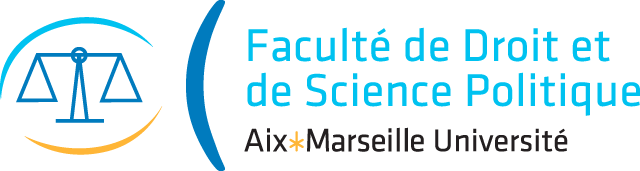 _________________________Théorie générale de l’Etat Cours du Professeur Xavier MagnonLicence 1 de DroitSemestre 22018-2019_____________Plan du cours_____________IntroductionLa théorie générale de l’Etat, une question de droit constitutionnel1°) Bref rappel : qu’est-ce que le « droit constitutionnel » ? Un objet et un discours sur cet objet ?Bibliographie indicative :Favoreu (L.), « Le droit constitutionnel, droit de la Constitution et constitution du droit », RFDC, 1990, n° 1, pp. 71-89.Voir également sous ce texte, pour un commentaire : X. Magnon, in Les grands discours de la culture juridique, sous la direction de W. Mastor, J. Benetti, P. Egéa, X. Magnon, Dalloz, Collection Grands arrêts, 2017, discours n° 69, pp. 866-887.Magnon (X.), Vidal-Naquet (A.), « Le droit constitutionnel est-il un droit politique ? », Les Cahiers Portalis, n° 6, Décembre 2018, pp. 107-128.Pimentel (C.-M.), « Reconnaissance et désaveu : contribution à une théorie du droit politique », Jus politicum, n° 1, 2008, http://juspoliticum.com/Essai-de-Pim-s.htmlTroper (M.), « Science du droit et dogmatique juridique », in M. Troper, La Théorie du droit, le droit, l’Etat, Leviathan, PUF, 2001, pp. 3-18.2°) Comment « faire » du droit constitutionnel ? Droit constitutionnel, jurisprudence constitutionnelle et pratique institutionnelle comme objets du discours constitutionnel.3°) Quel cours de « droit constitutionnel » ?Etude du droit constitutionnel autour d’une problématique, de questions, de l’étude de cas.Structure générale autour de chaque question :- Question abordée- Références bibliographiques- Problématique générale et connaissances en lien avec la problématique - Thèse pro : Argument de texte :De nature :D’opportunité :- Thèse contra : Argument de texte :De nature :D’opportunité :- Situer les deux thèses…Exemple de question : le Président de la République doit-il signer les décrets et ordonnances délibérés en conseil des ministres ?Pro : le Président de la République doit signer les décrets et ordonnances délibérées en conseil des ministresContra : le Président de la République peut signer les décrets et ordonnances délibérées en conseil des ministres4°) Quelle théorie générale de l’Etat ? Présentation et justification du plan du cours.Ouvrages de référence :L. Favoreu, P. Gaïa, R. Ghévontian, J.-L. Mestre, O. Pfersmann, A. Roux, G. Scoffoni, Droit constitutionnel, Dalloz, Précis, 21ème édition, 2019, 1200 p. (ci-après, dans les références « Ouvrages de référence », « DCD »)T.S. Renoux, M. de Villiers, X. Magnon, Code constitutionnel, LexisNexis, 9ème édition, 2019, 1969 p. (ci-après, dans les références « Ouvrages de référence », « CC »)E. Oliva, S. Giummarra, Droit constitutionnel, Sirey, 9ème édition, 2017, 424 p. (ci-après, dans les références « Ouvrages de référence », « DCS »)Thème de la plaidoirie du semestre, thèse pro ou contra :La démocratie doit-elle être continue ?Titre I – L’identification de l’Etat§ I - La définition de l’Etat1°) Des définitions classiques, politico-sociologiques, à une définition juridique, l’Etat comme ordre juridiqueVoir : DCD, § 35-62X. Magnon, « Le droit en dehors de l’État et les rapports entre ordres normatifs chez Hans Kelsen », in Un classique méconnu : Hans Kelsen, sous la direction de T. Hochmann, X. Magnon et R. Ponsard, Mare & Martin, Le sens de la science, à paraître.Pro : Une approche classique explicative du phénomène « Etat »Contra : Une approche juridique descriptive du phénomène « Etat »2°) L’Etat au sein de l’ordre juridique international : quels rapports entre le droit interne et le droit international ? Monisme v. théories jurisglobalistesVoir : X. Magnon, Théorie(s) du droit, Ellipses, Collection Universités Droit, 2008, pp. 107-115, § 196-212.X. Magnon, « Appréhender le droit et les ordres juridiques : entre renoncement à une explication normative de la divergence (théorie des réseaux) et mythe de la convergence (droit global), faut-il renoncer à une approche normativiste ? », in Le pouvoir, mythes et réalité. Mélanges en hommage à Henry Roussillon, Presses de l’Université de Toulouse 1 Capitole, 2014, pp. 455-470.Pro : Pour une approche jurisglobaliste : une nécessaire remise en cause des cadres classiques d’analyse consécutive à la globalisation des normesContra : Pour une approche moniste : une analyse pertinente pour apprécier les rapports normatifs globalisés.§ II - Les formes de l’Etat3°) Quels critères pour différencier les différentes formes de l’Etat ?Voir :DCD, § 593-760S. Van Ouwerkerk, penser les formes de l’Etat. Un état de la pensée publiciste française, Thèse Université Toulouse 1 Capitole, 2019, 469 p.Pro : la multiplication des critères, pour une meilleure connaissance de la complexité des formes d’EtatContra : le critère formel du niveau des normes de référence concrétisant l’autonomie normative des entités décentralisées, seul critère pertinent4°) Discuter des définitions et des formes de l’Etat : l’Union européenne est-elle un Etat ?Voir :DCD, § 607O. Beaud, La théorie de la Fédération, PUF, Leviathan, 2ème édition, 2009, 425 p.M. Croisat, J.-L. Quermonne, L’Europe et le fédéralisme, LGDJ, 2ème édition, 1999, 156 p.Pro : La dimension juridique : l’Union européenne dispose des attributs formels de l’EtatContra : La dimension politique : l’Union européenne n’a pas de substance étatiqueTitre II – Les valeurs de l’Etat§ I - L’Etat démocratique5°) Fonder le pouvoir dans l’Etat : Nation v. PeupleVoir : DCD, pp. 55-58, § 57-61, pp. 624-646, § 832-867.CC, sous art. 3 C. 4 oct. 1958, pp. 717 et s.DCS, pp. 48-73.Pro : la souveraineté nationale : la dilution de l’individu dans le collectifContra : la souveraineté populaire : le maintien de l’individu au-delà du collectif6°) Associer le peuple à la production des normes : démocratie directe ou régime représentatif ?Voir :DCD, § 833-868Pro : les techniques de démocratie directe : la participation directe du peuple à l’exercice du pouvoirContra : le régime représentatif : la médiation raisonnable du pouvoir à travers les représentants§ II -L’Etat de droitA - La Constitution7°) La Constitution comme norme supérieure et la hiérarchie des normesVoir :DCD, § 65-108.X. Magnon, « Quelques maux encore à propos des lois de révision constitutionnelle : limites, contrôle, efficacité, caractère opératoire et existence », RFDC, n° 59, 2004, pp. 595-617.M. Troper, « La notion de principes supraconstitutionnels », in La supraconstitutionnalité, Journée de la Société de législation comparée, 15ème Journées juridiques franco-italiennes, Rennes, 7-10 octobre 1993, RIDC, numéro spécial, vol. 15, 1993, pp. 337-355.Pro : La Constitution comme texte fondateur immuableContra : La Constitution comme norme, fondement juridique de l’ordre juridiqueB – La séparation des pouvoirs8°) La séparation des pouvoirs : instrument de la démocratie ou de l’Etat de droit ?Voir : J. Boudon, « Le mauvais usage des spectres. La séparation « rigide » des pouvoirs », RFDC, 2009/2, n° 78, pp. 247-267.E. Zoller, Introduction au droit public, Dalloz, Précis, Droit public et Science politique, 2013, 2ème édition, § 158 et s., pp. 166 et s.Pro : la séparation des pouvoirs une garantie de la démocratieContra : la séparation des pouvoirs un instrument de l’Etat de droit9°) La structure et les compétences des pouvoirs :Le pouvoir exécutifLe pouvoir législatifC – La justice constitutionnelle10°) Constitutionnalisme v. démocratie : la justice constitutionnelleVoir : DCD, pp. 249-270, §§ 267-309.X. Magnon, « La puissance et la représentation, l’Etat et le citoyen : quel est le fondement de l’autorité de la norme constitutionnelle et de la jurisprudence du juge constitutionnel ? », in Le régime représentatif à l’épreuve de la justice constitutionnelle, sous la direction de S. Mouton, Lextenso, Grands Colloques, 2016, pp. 251-269.X. Magnon, « Retour sur quelques définitions premières en droit constitutionnel : que sont une « juridiction constitutionnelle », une « cour constitutionnelle » et une « cour suprême » ? Proposition de définitions modales et fonctionnelles », in Long cours. Mélanges en l’honneur du Professeur Pierre Bon, Dalloz, 2014, pp. 305-322.Pro : la justice constitutionnelle, une limite à la démocratieContra : la justice constitutionnelle, une nouvelle forme de démocratie§ III - L’Etat libéral11°) Pour une approche théorique des droits fondamentaux